FAITH INTERNATIONAL ACADEMY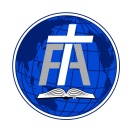 STUDENT INFORMATION SHEETto be held as confidential informationStudent Name 					Date of Birth __________ Expected Grade of Entry______						                              (mm/dd/yy) In order to help your child succeed at Faith International Academy, please take the time to provide us with the following information regarding your child’s past and present experiences.  Thank you.ACADEMICS (please check if applicable)			Comments:Ability Grouping				____		____________________________________________________Accelerated/Gifted/Advanced Classes		____		____________________________________________________Additional Classroom Assistance		____		____________________________________________________Alternative Programs			____		____________________________________________________Foreign Languages Studied			____		____________________________________________________Occupational Therapy			____		____________________________________________________Physical Therapy				____		____________________________________________________Pull-Out Programs				____		____________________________________________________Special Education Services			____		____________________________________________________Speech Therapy				____		____________________________________________________Tutorial Help				____		____________________________________________________Other					____		____________________________________________________Does your child have special learning needs?	□ Yes	□ NoIf yes, please specify: How are these needs being met? 																																				EXTRA-CURRICULAR ACTIVITIES 			Comments:(please check if applicable)Choir				___			___________________________________________________________Clubs				___			___________________________________________________________Dance				___			___________________________________________________________Drama				___			___________________________________________________________Martial Arts			___			___________________________________________________________Ministry Outreach			___			___________________________________________________________Musical Instruments		___			___________________________________________________________Scouts				___			___________________________________________________________Sports				___			___________________________________________________________Other				___			___________________________________________________________EDUCATIONAL HISTORYPlease list your child’s educational history, starting with the most recent.  Include details of home schooling and any breaks in your child’s education.Additional comments:Schoolcity and countryLanguage of InstructionDates of attendancefrom – toAge(s)Grade(s)